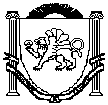 Республика КрымБелогорский районЗуйский сельский совет13 -я сессия II-го созыва30 сентября 2020 года									№ 59РЕШЕНИЕО внесении изменений в решение 42 сессии 1-го созыва Зуйского сельского совета от 08.11.2017 № 422 «Об утверждении Положения о бюджетном процессе в муниципальном образовании Зуйское сельское поселение Белогорского района Республики Крым»	В соответствии с Бюджетным кодексом Российской Федерации, Уставом муниципального образования Зуйского сельского поселения Белогорского района Республики Крым, Зуйский сельский совет РЕШИЛ: 1. Внести изменения в Положение о бюджетном процессе в муниципальном образовании Зуйское сельское поселение Белогорского района Республики Крым, принятое решением Зуйского сельского совета от 18.11.2017 № 422: 1.1. статью 23 дополнить абзацем следующего содержания: «- в ходе исполнения местного бюджета в 2020 году дополнительно к основаниям для внесения изменений в сводную бюджетную роспись местного бюджета, установленным бюджетным законодательством Российской Федерации, в соответствии с решениями местной администрации в сводную бюджетную роспись местного бюджета без внесения изменений в решение Зуйского сельского совета  о местном бюджете могут быть внесены изменения:  1) в случае перераспределения бюджетных ассигнований на финансовое обеспечение мероприятий, связанных с предотвращением влияния ухудшения экономической ситуации на развитие отраслей экономики, с профилактикой и устранением последствий распространения коронавирусной инфекции, а также на иные цели, определенные местной администрацией; 2) в случае перераспределения бюджетных ассигнований между видами источников финансирования дефицита местного бюджета; 3) в случае получения дотаций из других бюджетов бюджетной системы Российской Федерации.  4) внесение изменений в сводную бюджетную роспись по основаниям, может осуществляться с превышением общего объема расходов, утвержденных решением Зуйского сельского совета о местном бюджете». 1.2. Приостановить действие пункта 9 статьи 18 (в части сроков), абзаца первого статьи 19 (в части сроков), пункта 1 статьи 26, абзаца второго статьи 30 (в части сроков), пункта 3 статьи 31 (в части сроков) до 1 января 2021 года. 2. Обнародовать настоящее решение на портале Правительства Республики Крым rk.gov.ru в разделе «Белогорский район. Муниципальные образования района. Зуйское сельское поселение» и на официальном сайте Зуйского сельского поселения «Зуйское.рф». 3. Распространяется на правоотношения, возникшие с 01.04.2020 года 4. Контроль за исполнением настоящего решения оставляю за собой. Председатель Зуйского сельского совета -  Глава администрации Зуйского сельского поселения 			 А.А.Лахин 